DSWD DROMIC Report #5 on Severe Tropical Storm “MARING”  as of 15 October 2021, 6PMSituation OverviewOn 07 October 2021, the Low Pressure Area (LPA) East of Camarines Norte developed into a Tropical Depression and was named "MARING". "MARING" became a large Tropical Storm as it moved over the Philippine Sea on 08 October 2021. Tropical Storm "MARING" merged with the remnants of "NANDO" as it moved North Northwestward over the Philippine Sea on 10 October 2021. On 11 October 2021, "MARING" intensified into a Severe Tropical Storm (STS) as it moved Westward towards Babuyan Islands bringing moderate to heavy with at times intense rains over Batanes, Cagayan including Babuyan Islands, Cordillera Administrative Region and Ilocos Region and also brought light to moderate with at times heavy rains over Central Luzon and the rest of Cagayan Valley. The expansive wind field of STS “MARING” and the enhanced Southwest Monsoon brought occasional gusts reaching strong to gale-force in strength over the island, coastal, and upland/mountain localities of Visayas, Dinagat Islands, Surigao del Norte, Agusan del Norte, Misamis Oriental, Misamis Occidental, Camiguin, Zamboanga del Norte, and the rest of Luzon.
On 12 October 2021, STS "MARING" accelerated while moving Westward over the West Philippine Sea and exited the Philippine Area of Responsibility (PAR) at 11 AM.Source: DOST-PAGASA Weather AdvisoryStatus of Affected Areas and PopulationA total of 139,155 families or 567,062 persons were affected by Severe Tropical Storm (STS) “Maring” in 1,228 Barangays in Regions I, II, III, Caraga, NCR and CAR (see Table 1).Table 1. Number of Affected Families / PersonsNote: Ongoing assessment and validation are continuously being conducted. Source: DSWD-Field Offices (FOs)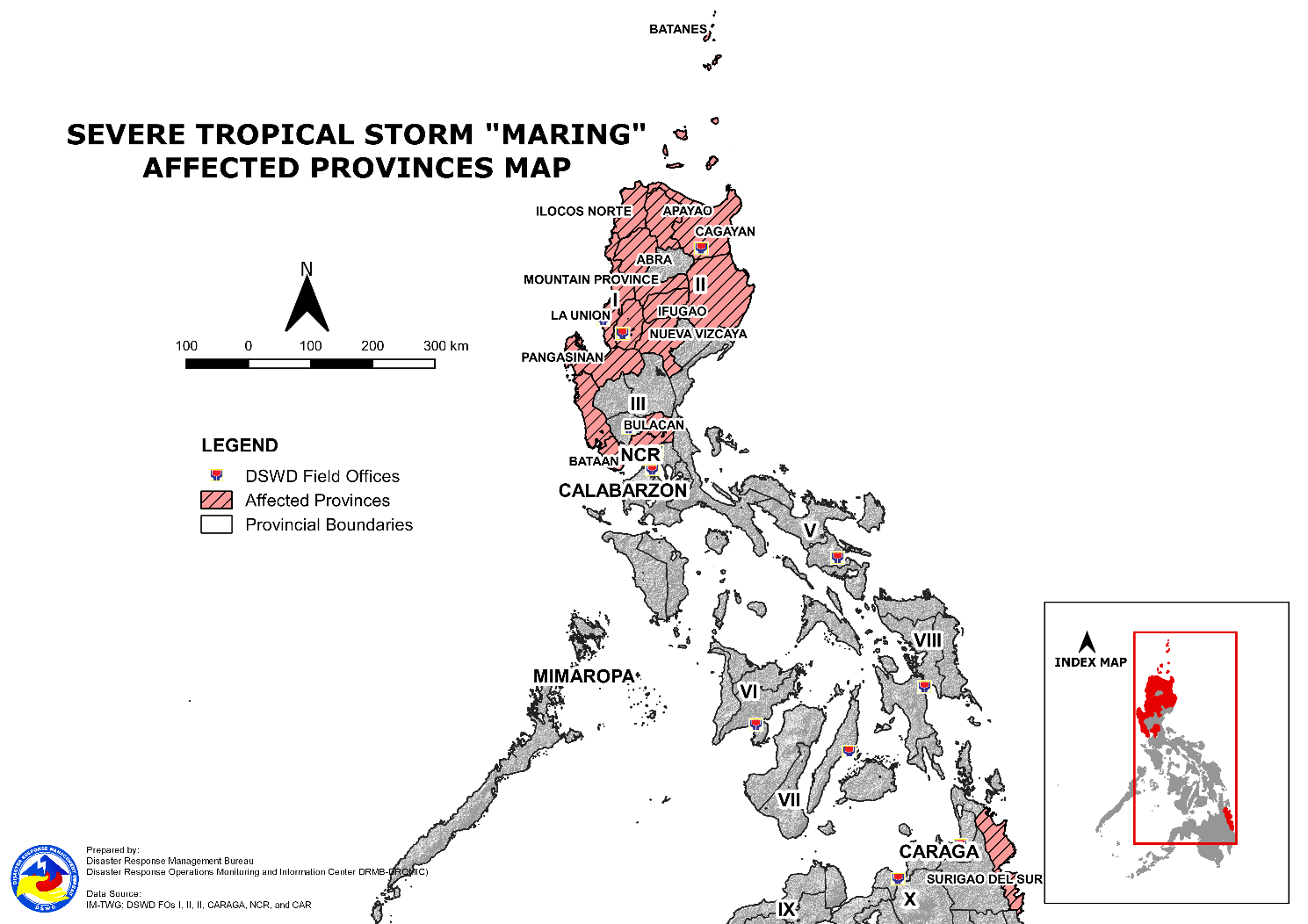 Status of Displaced PopulationInside Evacuation CenterThere are 4,074 families or 14,034 persons currently taking temporary shelter in 92 evacuation centers in Regions, I, II and CAR (see Table 2).Table 2. Number of Displaced Families / Persons Inside Evacuation CenterNote: Ongoing assessment and validation are continuously being conducted. Source: DSWD-FOsOutside Evacuation CenterThere are 5,951 families or 28,424 persons temporarily staying with their relatives and/or friends in Regions I, III, and CAR (see Table 3).Table 3. Number of Displaced Families / Persons Outside Evacuation CenterN ote: Ongoing assessment and validation are continuously being conducted.Source: DSWD-FOsTotal Displaced PopulationThere are 9,785 families or 41,376 persons still displaced in Regions I, II, III, CAR and CARAGA (see Table 4).Table 4. Total Number of Displaced Families / PersonsNote: Ongoing assessment and validation are continuously being conducted. Source: DSWD FOsDamaged HousesA total of 6,497 houses were damaged; of which, 225 are totally damaged and 6,272are partially damaged (see Table 5).Table 5. Number of Damaged HousesSource: DSWD-FOsCost of Humanitarian Assistance ProvidedA total of ₱17,935,965.80 worth of assistance was provided to the affected families; of which, ₱5,735,769.80 from DSWD, ₱12,169,696.00 from the Local Government Units (LGUs), ₱19,500.00 from Non-Government Organizations (NGOs), and ₱11,000.00 from Other Partners (see Table 6).Table 6. Cost of Assistance Provided to Affected Families / PersonsSource: DSWD-FOsResponse Actions and InterventionsStandby Funds and Prepositioned Relief StockpileNote: The Inventory Summary is as of 15 October 2021, 4PM.Source: DSWD-DRMB and DSWD-NRLMBStandby Funds ₱1.08 billion Quick Response Fund (QRF) at the DSWD-Central Office.₱26.21 million available at DSWD-FOs I, II, III, Caraga, NCR, and CAR.₱24.64 million in other DSWD-FOs which may support the relief needs of the displaced families due to STS “MARING” through inter-FO augmentation.Prepositioned FFPs and Other Relief Items82,046 FFPs available in Disaster Response Centers; of which, 77,812 FFPs are at the National Resource Operations Center (NROC), Pasay City and 4,234 FFPs are at the Visayas Disaster Response Center (VDRC), Cebu City.96,260 FFPs available at DSWD-FOs I, II, III, Caraga, NCR and CAR.187,576 FFPs in other DSWD-FOs which may support the relief needs of the displaced families due to STS “MARING” through inter-FO augmentation.₱681.13 million worth of other food and non-food items (FNIs) at NROC, VDRC and DSWD-FO warehouses countrywide.Food and Non-Food ItemsDSWD-FO NCRDSWD-FO CARDSWD-FO IDSWD-FO IICamp Coordination and Camp ManagementDSWD-FO NCR DSWD-FO CARInternally Displaced Person (IDP) ProtectionDSWD-FO CAROther ActivitiesDSWD-FO NCRDSWD-FO CARDSWD-FO IDSWD-FO IIDSWD-FO IIIDSWD-FO CALABARZONDSWD-FO VDSWD-FO VIIIDSWD-FO XDSWD-FO CaragaPhoto Documentation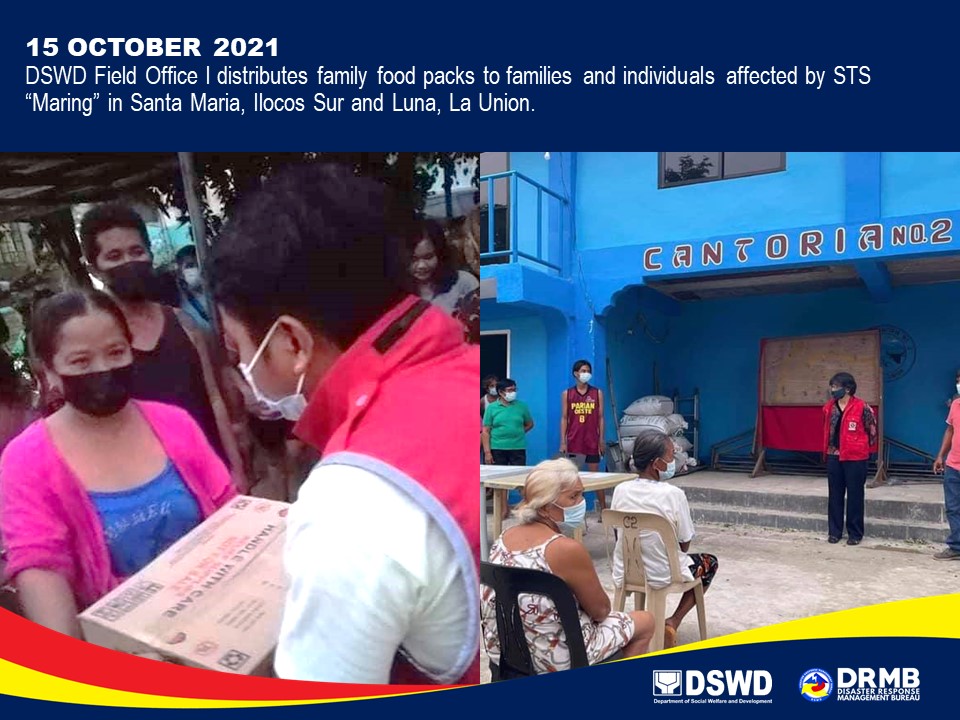 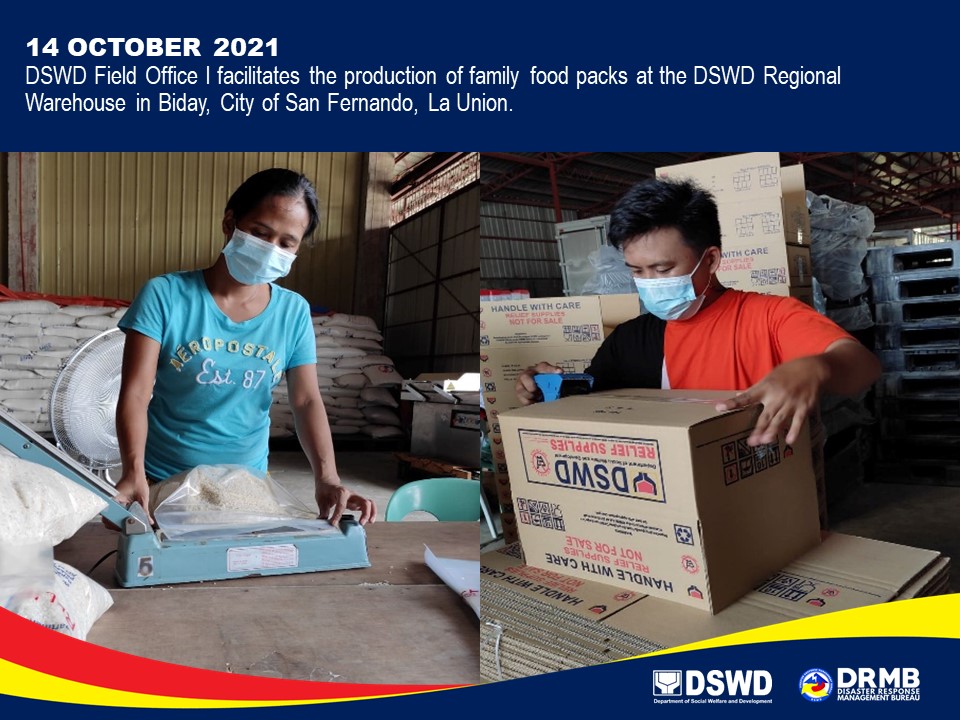 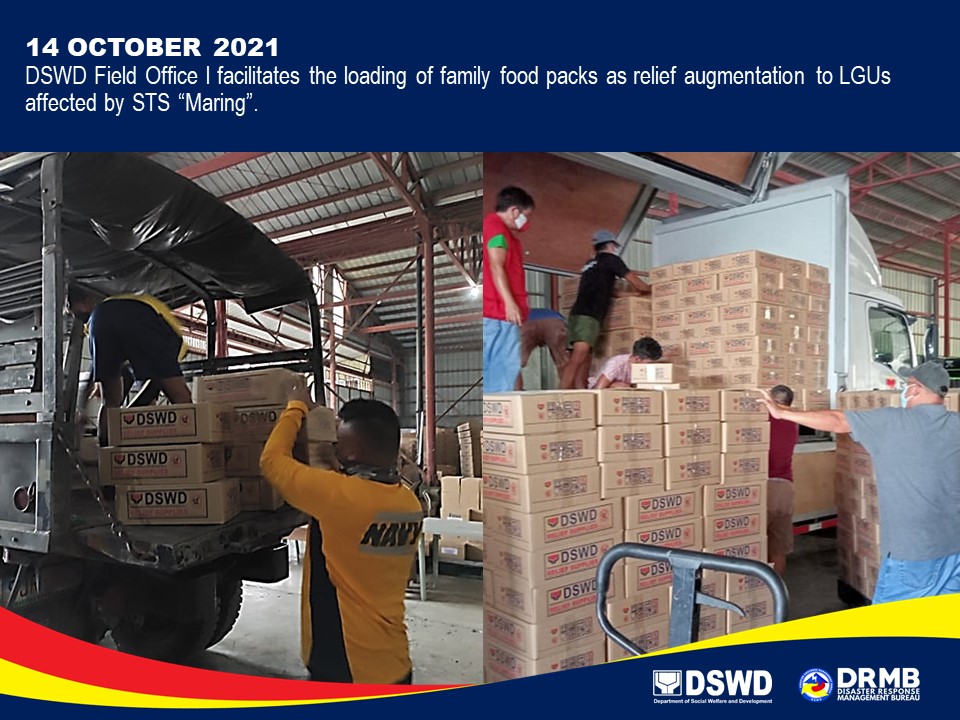 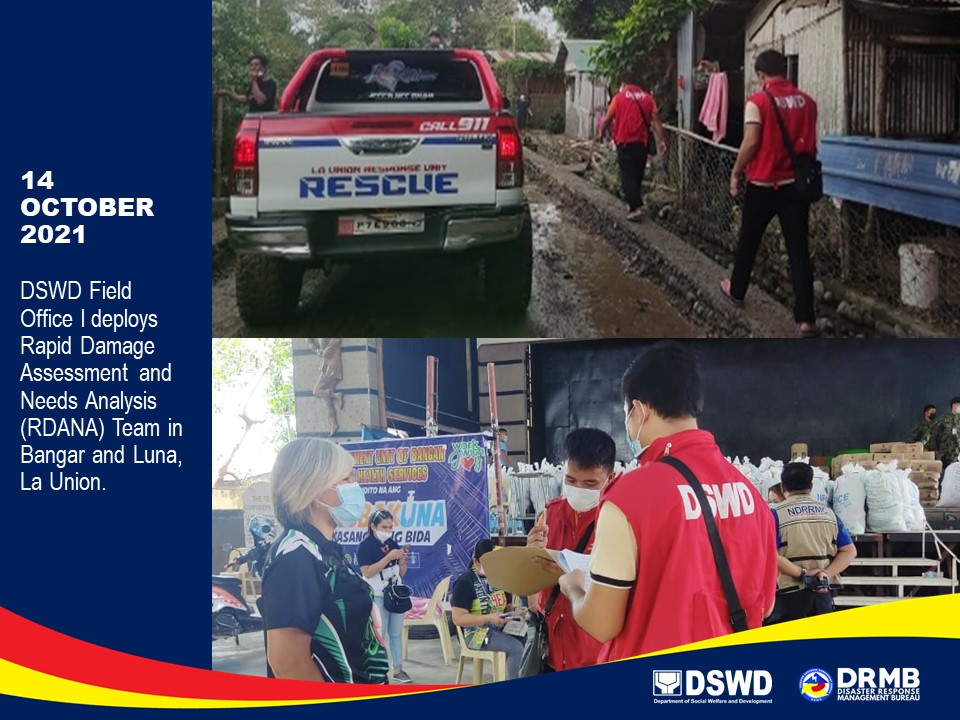 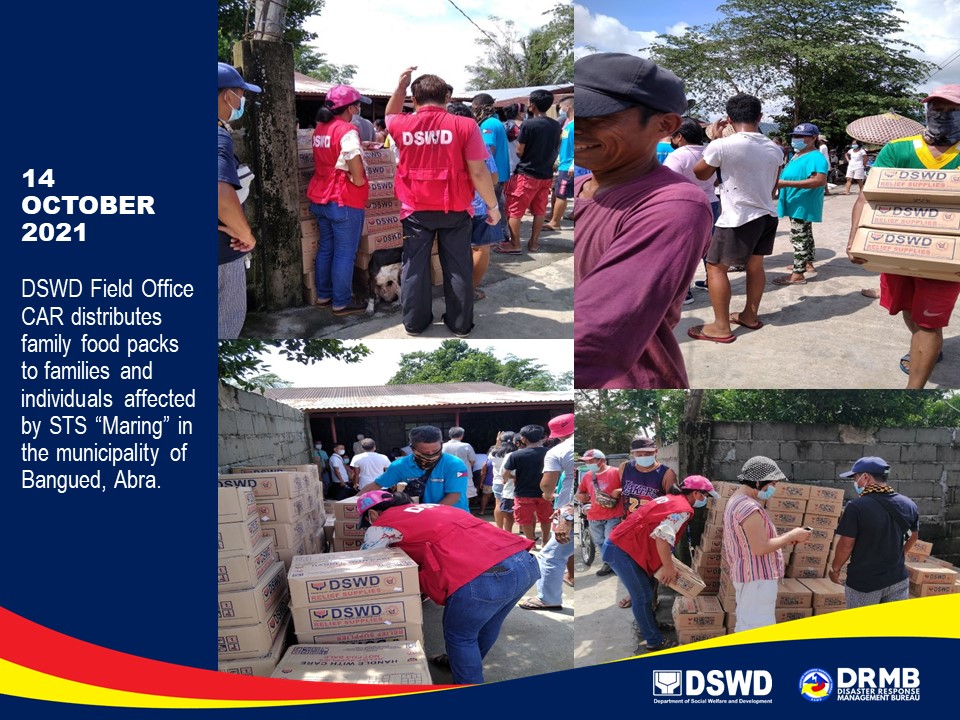 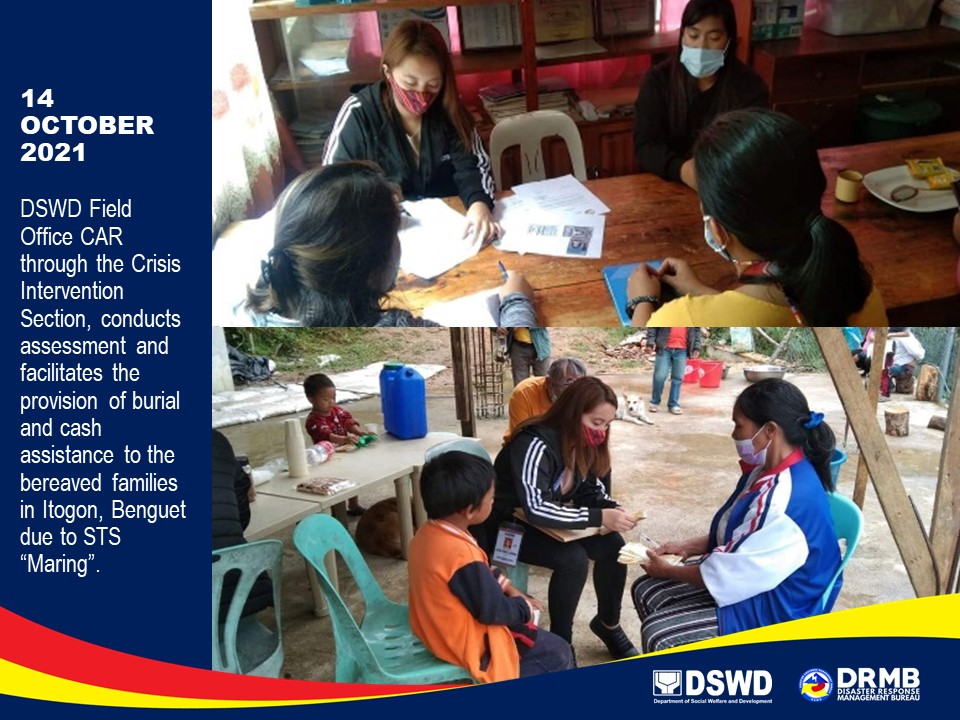 *****The Disaster Response Operations Monitoring and Information Center (DROMIC) of DSWD-DRMB is closely coordinating with the concerned DSWD-FOs for significant disaster response updates and assistance provided.REGION / PROVINCE / MUNICIPALITY REGION / PROVINCE / MUNICIPALITY  NUMBER OF AFFECTED  NUMBER OF AFFECTED  NUMBER OF AFFECTED REGION / PROVINCE / MUNICIPALITY REGION / PROVINCE / MUNICIPALITY  Barangays  Families  Persons GRAND TOTALGRAND TOTAL 1,228 139,155 567,062 NCRNCR1  212  745 Metro ManilaMetro Manila1  212  745 Manila CityManila City1212745REGION IREGION I716 94,372 407,221 Ilocos NorteIlocos Norte16  273  700 Bacarra114Badoc115Bangui11447Banna (Espiritu)3825CITY OF BATAC2216485Dingras115LAOAG CITY (Capital)115Marcos129Pagudpud226104Pinili228Sarrat113Ilocos SurIlocos Sur257 32,027 151,513 Alilem21444Banayoyo122381190Bantay2418CITY OF CANDON964223Caoayan17724636230Cervantes32096Galimuyod1387365Gregorio del Pilar (Concepcion)61675Lidlidda72696Magsingal2210Quirino (Angkaki)12987Salcedo (Baugen)10113524San Emilio836169San Ildefonso229San Vicente118Santa1013046520Santa Catalina2210Santa Cruz1810384276Santa Lucia17428315221Santa Maria33714135705Santiago364320Sigay529120Sugpon378283Suyo380317Tagudin33918945913CITY OF VIGAN (Capital)359213684La UnionLa Union288 37,599 138,696 Agoo15  97  289 Aringay22 3,775 15,566 Bacnotan47 4,984 16,543 Bagulin1  602 1,997 Balaoan6  33  119 Bangar5  113  357 Bauang25 3,911 14,734 Burgos2  47  155 Caba8  30  117 Luna40 13,314 53,526 Naguilian29 1,551 5,518 Pugo8  42  145 Rosario2  38  149 CITY OF SAN FERNANDO (Capital)10  35  129 San Gabriel15 4,685 14,891 San Juan26 3,301 10,426 Santo Tomas7  718 2,880 Santol9  69  273 Sudipen11  254  882 PangasinanPangasinan155 24,473 116,312 CITY OF ALAMINOS1  30  90 Asingan9 1,475 5,900 Balungao5 1,057 5,285 Bani1  2  8 Basista1  1  3 Bautista4  486 1,944 Binalonan8  593 2,273 Bolinao3  26  87 Calasiao15 8,265 41,325 Dagupan City12  194  676 Labrador1  283 1,650 Laoac18 1,281 6,342 LINGAYEN (Capital)7  34  123 Mabini1  2  10 Malasiqui5  225 1,018 Manaoag2  31  112 Mangaldan1  9  35 Pozzorubio3  4  14 San Fabian8 2,342 9,301 San Jacinto11  544 2,660 San Nicolas 2  31  115 San Quintin1  25  105 Santa Barbara26 6,601 32,695 Sison2  4  16 Sual1  28  92 Tayug3  74  303 CITY OF URDANETA4  826 4,130 REGION IIREGION II191 12,107 42,806 BatanesBatanes1  1  2 Basco1  1  2 CagayanCagayan178 12,073 42,666 Abulug1  31  119 Allacapan4  15  40 Aparri17 3,827 13,677 Baggao43 1,852 5,942 Ballesteros1  3  10 Buguey13 1,542 5,684 Calayan1  2  11 Camalaniugan10  460 1,909 Claveria5  36  144 Gattaran13  336 1,034 Gonzaga21 1,658 5,520 Lal-lo7  494 1,772 Lasam4  33  99 Pamplona9  183  491 Peñablanca2  5  22 Piat1  13  20 Rizal5  99  274 Sanchez-Mira1  4  10 Santa Ana6  19  88 Santa Praxedes2  17  53 Santa Teresita12 1,444 5,747 IsabelaIsabela2  16  62 Divilacan2  16  62 Nueva VizcayaNueva Vizcaya10  17  76 Ambaguio3  4  22 Aritao1  2  6 Kayapa1  2  9  Quezon2  7  31 Solano3  2  8 REGION IIIREGION III5  48  155 BataanBataan1  37  125 Bagac1  37  125 BulacanBulacan1  8  15  Bulacan1  8  15 ZambalesZambales3  3  15 Botolan1  1  5 Iba (capital)2  2  10 CARAGACARAGA12  564 2,255 Agusan del NorteAgusan del Norte10  523 2,127 City of Cabadbaran10  523 2,127 Surigao del SurSurigao del Sur2  41  128 San Miguel2  41  128 CARCAR303 31,852 113,880 AbraAbra175 30,898 110,013 Bangued (capital)3 1,684 5,245 Boliney8 1,117 4,481 Bucay12 2,411 11,078 Daguioman4  483 2,065 Danglas7  615 1,741 Dolores4  112  336 La Paz6  256 1,048 Lacub6 1,139 5,707 Lagangilang17 4,633 14,519 Lagayan2  428 1,383 Langiden6 1,248 4,091 Licuan-Baay (Licuan)11 1,455 5,593 Luba8 1,738 6,923 Malibcong12 1,122 4,500 Manabo11 3,605 8,137 Pilar9 1,324 6,620 Sallapadan9 2,012 7,397 San Juan12  280  619 San Quintin6 1,830 5,652 Tayum4  200  650 Tubo10 1,410 5,845 Villaviciosa8 1,796 6,383 ApayaoApayao5  32  91 Calanasan (Bayag)1  6  23 Luna1  4  11 Pudtol1  10  29 Santa Marcela2  12  28 BenguetBenguet88  568 2,240 Atok5  14  59 Baguio City30  180  707 Bakun5  85  245 Bokod2  5  30 Buguias1  1  4 Itogon7  108  466 Kabayan1  3  9 Kapangan8  22  94 Kibungan4  32  139 La Trinidad (capital)5  32  103 Mankayan1  1  6 Sablan4  9  21 Tuba9  41  159 Tublay6  35  198 IfugaoIfugao4  4  21 Alfonso Lista (Potia)1  1  3 Tinoc3  3  18 Mountain ProvinceMountain Province31  350 1,515 Barlig2  14  19 Bontoc (capital)5  13  33 Bauko13  64  259 Besao8  255 1,189 Sagada1  1  2 Tadian2  3  13 REGION / PROVINCE / MUNICIPALITY REGION / PROVINCE / MUNICIPALITY  NUMBER OF EVACUATION CENTERS (ECs)  NUMBER OF EVACUATION CENTERS (ECs)  NUMBER OF DISPLACED  NUMBER OF DISPLACED  NUMBER OF DISPLACED  NUMBER OF DISPLACED REGION / PROVINCE / MUNICIPALITY REGION / PROVINCE / MUNICIPALITY  NUMBER OF EVACUATION CENTERS (ECs)  NUMBER OF EVACUATION CENTERS (ECs)  INSIDE ECs  INSIDE ECs  INSIDE ECs  INSIDE ECs REGION / PROVINCE / MUNICIPALITY REGION / PROVINCE / MUNICIPALITY  NUMBER OF EVACUATION CENTERS (ECs)  NUMBER OF EVACUATION CENTERS (ECs)  Families  Families  Persons  Persons REGION / PROVINCE / MUNICIPALITY REGION / PROVINCE / MUNICIPALITY  CUM  NOW  CUM  NOW  CUM  NOW GRAND TOTALGRAND TOTAL 251  92 6,603 4,074 23,651 14,034 NCRNCR 1 -  212 -  745 - Metro ManilaMetro Manila 1 -  212 -  745 - Manila CityManila City1-212-745-REGION IREGION I 134  83 4,766 4,054 17,067 13,969 Ilocos NorteIlocos Norte 1 -  13 -  42 - Bangui1-13-42-Ilocos SurIlocos Sur 34  7 3,362 3,040 12,089 10,535 Bantay1-1-3-CITY OF CANDON5564-223-Caoayan2-45-411-Salcedo (Baugen)3-38-190-San Emilio1-1-7-San Ildefonso2-2-9-San Vicente1-1-8-Santa1-7-32-Santa Cruz2-15-56-Santa Lucia11303930391052910529Suyo4-10-51-Tagudin2-51-204-CITY OF VIGAN (Capital)918813666La UnionLa Union 52  52  740  740 2,353 2,353 Agoo 1  1  3  3  19  19 Bacnotan 7  7  25  25  90  90 Bagulin 2  2  34  34  109  109 Balaoan 6  6  33  33  119  119 Bangar 5  5  113  113  357  357 Bauang 9  9  200  200  624  624 Luna 4  4  43  43  138  138 Pugo 1  1  21  21  43  43 Rosario 2  2  9  9  47  47 San Gabriel 3  3  8  8  33  33 San Juan 11  11  234  234  735  735 Sudipen 1  1  17  17  39  39 PangasinanPangasinan 47  24  651  274 2,583 1,081 CITY OF ALAMINOS 1  -  30  -  90  - Bani 1  -  2  -  8  - Binalonan 1  -  6  -  17  - Bolinao 3  -  26  -  87  - Calasiao 2  2  12  12  48  48 Dagupan City 14  12  194  166  676  583 Laoac 1  -  5  -  24  - LINGAYEN (Capital) 6  6  29  29  122  122 Manaoag 1  -  6  -  22  - Mangaldan 1  -  9  -  35  - Pozzorubio 2  -  3  -  10  - San Fabian 3  -  80  -  263  - San Jacinto 3  -  17  -  85  - San Nicolas  1  -  4  -  11  - Santa Barbara 3  3  64  64  317  317 Sual 1  -  28  -  92  - Tayug 1  1  3  3  11  11 CITY OF URDANETA 2  -  133  -  665  - REGION IIREGION II 81  1  865  1 2,759  2 BatanesBatanes 1  1  1  1  2  2 Basco 1  1  1  1  2  2 CagayanCagayan 76 -  853 - 2,714 - Abulug 1  -  31  -  119  - Allacapan 2  -  5  -  18  - Aparri 2  -  7  -  28  - Baggao 21  -  316  - 1,007  - Ballesteros 1  -  3  -  10  - Calayan 1  -  2  -  11  - Camalaniugan 4  -  33  -  89  - Claveria 5  -  35  -  140  - Gattaran 10  -  127  -  409  - Gonzaga 4  -  41  -  137  - Lal-lo 2  -  11  -  28  - Lasam 3  -  30  -  89  - Pamplona 2  -  66  -  170  - Peñablanca 1  -  1  -  2  - Piat 1  -  13  -  20  - Sanchez-Mira 1  -  4  -  10  - Santa Ana 2  -  4  -  13  - Santa Praxedes 2  -  17  -  53  - Santa Teresita 11  -  107  -  361  - IsabelaIsabela 1 -  2 -  6 - Divilacan 1  -  2  -  6  - Nueva VizcayaNueva Vizcaya 3 -  9 -  37 - Aritao 1  -  2  -  6  -  Quezon 2  -  7  -  31  - REGION IIIREGION III 1 -  8 -  15 - BulacanBulacan 1 -  8 -  15 -  Bulacan 1  -  8  -  15  - CARAGACARAGA 10 -  523 - 2,127 - Agusan del NorteAgusan del Norte 10 -  523 - 2,127 - City of Cabadbaran 10  -  523  - 2,127  - CARCAR 24  8  229  19  938  63 AbraAbra 7 -  153 -  708 - Dolores 1  -  2  -  6  - La Paz 1  -  84  -  420  - Lagangilang 1  -  25  -  98  - Manabo 2  -  32  -  153  - San Juan 1  -  3  -  10  - Villaviciosa 1  -  7  -  21  - ApayaoApayao 3 -  24 -  68 - Calanasan (Bayag) 1  -  3  -  13  - Pudtol 1  -  10  -  29  - Santa Marcela 1  -  11  -  26  - BenguetBenguet 13  8  44  19  153  63 Baguio City 5  -  25  -  90  - Bakun 1  1  1  1  4  4 Itogon 2  2  6  6  22  22 La Trinidad (capital) 1  1  6  6  17  17 Tuba 4  4  6  6  20  20 Mountain ProvinceMountain Province 1 -  8 -  9 - Bontoc (capital) 1  -  8  -  9  - REGION / PROVINCE / MUNICIPALITY REGION / PROVINCE / MUNICIPALITY  NUMBER OF DISPLACED  NUMBER OF DISPLACED  NUMBER OF DISPLACED  NUMBER OF DISPLACED REGION / PROVINCE / MUNICIPALITY REGION / PROVINCE / MUNICIPALITY  OUTSIDE ECs  OUTSIDE ECs  OUTSIDE ECs  OUTSIDE ECs REGION / PROVINCE / MUNICIPALITY REGION / PROVINCE / MUNICIPALITY  Families  Families  Persons  Persons REGION / PROVINCE / MUNICIPALITY REGION / PROVINCE / MUNICIPALITY  CUM  NOW  CUM  NOW GRAND TOTALGRAND TOTAL12,050 5,951 50,872 28,424 REGION IREGION I8,106 5,079 37,820 25,247 Ilocos NorteIlocos Norte 1 -  5 - Bangui1-5-Ilocos SurIlocos Sur1,953  134 7,125  525 Bantay3-15-Caoayan17-73-Cervantes4-16-Gregorio del Pilar (Concepcion)14-67-Lidlidda26269696Quirino (Angkaki)29-87-San Emilio32515320Santa Catalina2-10-Santiago1122Sigay2929120120Suyo39-136-Tagudin915-3442-CITY OF VIGAN (Capital)842732908287La UnionLa Union 6  6  13  13 Agoo 6  6  13  13 PangasinanPangasinan6,146 4,939 30,677 24,709 Balungao1,057 1,057 5,285 5,285 Basista 1  1  3  3 Binalonan 2  1  11  6 Calasiao 2  2  10  10 LINGAYEN (Capital) 4  4  13  13 Mabini 2  -  10  - Malasiqui 195  195 1,018 1,018 San Fabian 8  8  28  28 San Jacinto 527  - 2,575  - San Nicolas  17  -  78  - Santa Barbara3,637 2,977 18,175 14,875 Sison 1  1  6  6 CITY OF URDANETA 693  693 3,465 3,465 REGION IIREGION II1,800 - 5,983 - CagayanCagayan1,782 - 5,910 - Allacapan 7  -  15  - Aparri 71  -  281  - Baggao1,444  - 4,746  - Camalaniugan 5  -  21  - Claveria 1  -  10  - Gattaran 20  -  55  - Gonzaga 18  -  76  - Lasam 3  -  10  - Pamplona 117  -  321  - Peñablanca 4  -  20  - Santa Ana 15  -  75  - Santa Teresita 77  -  280  - IsabelaIsabela 14 -  56 - Divilacan 14  -  56  - Nueva VizcayaNueva Vizcaya 4 -  17 - Kayapa 2  -  9  - Solano 2  -  8  - REGION IIIREGION III 37  37  125  125 BataanBataan 37  37  125  125 Bagac 37  37  125  125 CARAGACARAGA 4 -  13 - Surigao del SurSurigao del Sur 4 -  13 - San Miguel 4  -  13  - CARCAR2,103  835 6,931 3,052 AbraAbra1,722  484 5,393 1,610 Bangued (capital) 20  -  65  - Bucay 79  -  279  - Daguioman 3  -  15  - Danglas 136  -  274  - Dolores 3  -  9  - La Paz 51  49  203  196 Lagangilang 515  - 1,846  - Lagayan 428  428 1,383 1,383 Langiden 7  -  24  - Licuan-Baay (Licuan) 5  -  19  - Luba 12  -  33  - Malibcong 15  7  63  31 Manabo 14  -  50  - Pilar 7  -  19  - San Juan 217  -  429  - San Quintin 7  -  19  - Tayum 200  -  650  - Villaviciosa 3  -  13  - ApayaoApayao 4 -  12 - Calanasan (Bayag) 3  -  10  - Santa Marcela 1  -  2  - BenguetBenguet 368  348 1,487 1,429 Atok 8  8  43  43 Baguio City 142  122  578  520 Bakun 60  60  208  208 Bokod 2  2  11  11 Buguias 1  1  4  4 Itogon 83  83  357  357 Kabayan 3  3  9  9 Kapangan 22  22  94  94 Kibungan 6  6  30  30 Sablan 2  2  4  4 Tuba 29  29  108  108 Tublay 10  10  41  41 Mountain ProvinceMountain Province 9  3  39  13 Bontoc (capital) 5  -  24  - Sagada 1  -  2  - Tadian 3  3  13  13 REGION / PROVINCE / MUNICIPALITY REGION / PROVINCE / MUNICIPALITY  TOTAL DISPLACED SERVED  TOTAL DISPLACED SERVED  TOTAL DISPLACED SERVED  TOTAL DISPLACED SERVED REGION / PROVINCE / MUNICIPALITY REGION / PROVINCE / MUNICIPALITY  Families  Families  Persons  Persons REGION / PROVINCE / MUNICIPALITY REGION / PROVINCE / MUNICIPALITY  Total Families  Total Families  Total Persons  Total Persons REGION / PROVINCE / MUNICIPALITY REGION / PROVINCE / MUNICIPALITY  CUM  NOW  CUM  NOW GRAND TOTALGRAND TOTAL17,045 9,785 67,803 41,376 NCRNCR 212 -  745 - Metro ManilaMetro Manila 212 -  745 - Makati CityMakati City``---Manila CityManila City212-745-REGION IREGION I11,264 8,893 48,167 38,134 Ilocos NorteIlocos Norte 14 -  47 - Bangui14-47-Ilocos SurIlocos Sur4,025 3,169 13,971 11,040 Bantay4-18-CITY OF CANDON64-223-Cervantes4-16-Gregorio del Pilar (Concepcion)13-63-Lidlidda26269696Quirino (Angkaki)29-87-Salcedo (Baugen)4-20-San Emilio6-42-San Ildefonso2-9-San Vicente1-8-Santa7-32-Santa Catalina2-10-Santa Cruz7-22-Santa Lucia303930391052910529Santiago1122Sigay2929120120Suyo49-187-Tagudin155-661-CITY OF VIGAN (Capital)583741826293La UnionLa Union 712  712 2,244 2,244 Bagulin 34  34  109  109 Balaoan 33  33  119  119 Bangar 113  113  357  357 Bauang 200  200  624  624 Luna 43  43  138  138 Pugo 21  21  43  43 Rosario 9  9  47  47 San Gabriel 8  8  33  33 San Juan 234  234  735  735 Sudipen 17  17  39  39 PangasinanPangasinan6,513 5,012 31,905 24,850 CITY OF ALAMINOS 30  -  90  - Balungao1,057 1,057 5,285 5,285 Bani 2  -  8  - Basista 1  1  3  3 Binalonan 8  1  28  6 Bolinao 26  -  87  - Calasiao 8  8  28  28 Dagupan City 149  121  516  423 Laoac 5  -  24  - LINGAYEN (Capital) 33  33  135  135 Mabini 2  -  10  - Malasiqui 195  195 1,018 1,018 Manaoag 6  -  22  - Mangaldan 9  -  35  - Pozzorubio 3  -  10  - San Fabian 88  8  291  28 San Jacinto 544  - 2,660  - San Nicolas  21  -  89  - Santa Barbara3,701 3,041 18,492 15,192 Sison 1  1  6  6 Sual 28  -  92  - Tayug 3  3  11  11 CITY OF URDANETA 593  543 2,965 2,715 REGION IIREGION II2,665  1 8,742  2 BatanesBatanes 1  1  2  2 Basco 1  1  2  2 CagayanCagayan2,635 - 8,624 - Abulug 31  -  119  - Allacapan 12  -  33  - Aparri 78  -  309  - Baggao1,760  - 5,753  - Ballesteros 3  -  10  - Calayan 2  -  11  - Camalaniugan 38  -  110  - Claveria 36  -  150  - Gattaran 147  -  464  - Gonzaga 59  -  213  - Lal-lo 11  -  28  - Lasam 33  -  99  - Pamplona 183  -  491  - Peñablanca 5  -  22  - Piat 13  -  20  - Sanchez-Mira 4  -  10  - Santa Ana 19  -  88  - Santa Praxedes 17  -  53  - Santa Teresita 184  -  641  - IsabelaIsabela 16 -  62 - Divilacan 16  -  62  - Nueva VizcayaNueva Vizcaya 13 -  54 - Aritao 2  -  6  - Kayapa 2  -  9  -  Quezon 7  -  31  - Solano 2  -  8  - REGION IIIREGION III 45  37  140  125 BataanBataan 37  37  125  125 Bagac 37  37  125  125 BulacanBulacan 8 -  15 -  Bulacan 8  -  15  - CARAGACARAGA 527 - 2,140 - Agusan del NorteAgusan del Norte 523 - 2,127 - City of Cabadbaran 523  - 2,127  - Surigao del SurSurigao del Sur 4 -  13 - San Miguel 4  -  13  - CARCAR2,332  854 7,869 3,115 AbraAbra1,875  484 6,101 1,610 Bangued (capital) 20  -  65  - Bucay 79  -  279  - Daguioman 3  -  15  - Danglas 136  -  274  - Dolores 5  -  15  - La Paz 135  49  623  196 Lagangilang 540  - 1,944  - Lagayan 428  428 1,383 1,383 Langiden 7  -  24  - Licuan-Baay (Licuan) 5  -  19  - Luba 12  -  33  - Malibcong 15  7  63  31 Manabo 46  -  203  - Pilar 7  -  19  - San Juan 220  -  439  - San Quintin 7  -  19  - Tayum 200  -  650  - Villaviciosa 10  -  34  - ApayaoApayao 28 -  80 - Calanasan (Bayag) 6  -  23  - Pudtol 10  -  29  - Santa Marcela 12  -  28  - BenguetBenguet 412  367 1,640 1,492 Atok 8  8  43  43 Baguio City 167  122  668  520 Bakun 61  61  212  212 Bokod 2  2  11  11 Buguias 1  1  4  4 Itogon 89  89  379  379 Kabayan 3  3  9  9 Kapangan 22  22  94  94 Kibungan 6  6  30  30 La Trinidad (capital) 6  6  17  17 Sablan 2  2  4  4 Tuba 35  35  128  128 Tublay 10  10  41  41 Mountain ProvinceMountain Province 17  3  48  13 Bontoc (capital) 13  -  33  - Sagada 1  -  2  - Tadian 3  3  13  13 REGION / PROVINCE / MUNICIPALITY REGION / PROVINCE / MUNICIPALITY NO. OF DAMAGED HOUSES NO. OF DAMAGED HOUSES NO. OF DAMAGED HOUSES REGION / PROVINCE / MUNICIPALITY REGION / PROVINCE / MUNICIPALITY  Total  Totally  Partially GRAND TOTALGRAND TOTAL6,497  225 6,272 REGION IREGION I5,569  131 5,438 Ilocos NorteIlocos Norte 17  1  16 Bacarra1-1Banna (Espiritu)8-8CITY OF BATAC1-1Marcos2-2Pagudpud2-2Pinili2-2Sarrat11-Ilocos SurIlocos Sur1,111  36 1,075 Banayoyo44143Caoayan2092207Cervantes17-17Galimuyod32131Gregorio del Pilar (Concepcion)1-1Lidlidda26620Magsingal2-2San Emilio16-16Santa Catalina211Santa Cruz51513502Sigay5-5Sugpon2-2Suyo23419CITY OF VIGAN (Capital)2178209La UnionLa Union4,399  66 4,333 Agoo 23  -  23 Aringay 56  3  53 Bacnotan1,078  19 1,059 Bauang 51  1  50 Caba 8  1  7 San Juan3,126  40 3,086 Santo Tomas 10  -  10 Santol 45  -  45 Sudipen 2  2  - PangasinanPangasinan 42  28  14 Balungao 5  -  5 Basista 1  1  - Binalonan 2  1  1 Mabini 2  1  1 San Fabian 29  25  4 Sison 3  -  3 REGION IIREGION II 12  6  6 CagayanCagayan 5  5 - Gonzaga 5  5  - Nueva VizcayaNueva Vizcaya 7  1  6 Ambaguio 4  -  4 Solano 3  1  2 REGION IIIREGION III 29  28  1 BataanBataan 28  28 - Bagac 28  28  - ZambalesZambales 1 -  1 Botolan 1  -  1 CARAGACARAGA 41  4  37 Surigao del SurSurigao del Sur 41  4  37 San Miguel 41  4  37 CARCAR 846  56  790 AbraAbra 588  13  575 Boliney 1  -  1 Dolores 11  1  10 La Paz 1  -  1 Lacub 1  -  1 Lagangilang 557  12  545 Licuan-Baay (Licuan) 2  -  2 Manabo 1  -  1 Sallapadan 3  -  3 San Juan 6  -  6 San Quintin 5  -  5 BenguetBenguet 254  43  211 Atok 13  2  11 Baguio City 33  3  30 Bakun 53  17  36 Buguias 1  1  - Itogon 36  5  31 Kabayan 3  1  2 Kapangan 19  5  14 Kibungan 30  5  25 La Trinidad (capital) 32  2  30 Sablan 9  2  7 Tuba 14  -  14 Tublay 11  -  11 IfugaoIfugao 4 -  4 Alfonso Lista (Potia) 1  -  1 Tinoc 3  -  3 REGION / PROVINCE / MUNICIPALITY REGION / PROVINCE / MUNICIPALITY  COST OF ASSISTANCE  COST OF ASSISTANCE  COST OF ASSISTANCE  COST OF ASSISTANCE  COST OF ASSISTANCE REGION / PROVINCE / MUNICIPALITY REGION / PROVINCE / MUNICIPALITY  DSWD  LGU  NGOs  OTHERS  GRAND TOTAL GRAND TOTALGRAND TOTAL 5,735,769.80 12,169,696.00  19,500.00 11,000.00 17,935,965.80 REGION IREGION I 1,275,000.00 11,167,715.00  14,500.00 11,000.00 12,468,215.00 Ilocos NorteIlocos Norte -  130,678.90 - 11,000.00  141,678.90 Bacarra- -  -  1,000.00 1,000.00 Badoc- 3,000.00  - - 3,000.00 Bangui- 7,150.00  - - 7,150.00 Banna (Espiritu)- 2,800.00  - - 2,800.00 CITY OF BATAC-  107,500.00  - -  107,500.00 Dingras-  500.00  - -  500.00 LAOAG CITY (Capital)- 1,750.00  -  10,000.00  11,750.00 Marcos-  955.90  - -  955.90 Pagudpud- 6,214.00  - - 6,214.00 Pinili-  429.00  - -  429.00 Sarrat-  380.00  - -  380.00 Ilocos SurIlocos Sur765,000.00 1,584,256.60 -  - 2,349,256.60 Banayoyo- 585,000.00  - - 585,000.00 Caoayan- 18,528.00  - - 18,528.00 Cervantes- 29,780.00  - - 29,780.00 Galimuyod- 51,350.00  - - 51,350.00 Salcedo (Baugen)- 56,500.00  - - 56,500.00 San Vicente- 3,500.00  - - 3,500.00 Santa- 499,888.40  - - 499,888.40 Santa Maria510,000.00  -  - - 510,000.00 Suyo- 3,500.00  - - 3,500.00 Tagudin255,000.00 41,126.00  - - 296,126.00 CITY OF VIGAN (Capital)- 295,084.20  - - 295,084.20 La UnionLa Union510,000.00 6,334,854.00  14,500.00  - 6,859,354.00 Agoo- 106,200.00  - - 106,200.00 Aringay-  1,057,500.00  - -  1,057,500.00 Balaoan- 20,000.00  - - 20,000.00 Bangar-  1,214,207.00  - -  1,214,207.00 Bauang-  1,036,582.00  - -  1,036,582.00 Burgos- 10,700.00  - - 10,700.00 Luna510,000.00  1,376,506.00  - -  1,886,506.00 Naguilian- 573,280.00  - - 573,280.00 Pugo- 22,890.00  - - 22,890.00 Rosario- 23,900.00  - - 23,900.00 CITY OF SAN FERNANDO (Capital)- 17,031.00  - - 17,031.00 San Gabriel- 724,053.00  - - 724,053.00 San Juan- 117,295.00  14,500.00 - 131,795.00 Sudipen- 34,710.00  - - 34,710.00 PangasinanPangasinan - 3,117,925.50 -  - 3,117,925.50 Basista- 1,500.00  - - 1,500.00 Binalonan- 6,000.00  - - 6,000.00 Calasiao-  2,702,700.00  - -  2,702,700.00 Dagupan City- 173,197.00  - - 173,197.00 LINGAYEN (Capital)- 5,751.00  - - 5,751.00 Malasiqui- 63,360.00  - - 63,360.00 San Jacinto- 6,561.50  - - 6,561.50 San Nicolas - 9,300.00  - - 9,300.00 San Quintin- 12,500.00  - - 12,500.00 Sison- 8,356.00  - - 8,356.00 Tayug- 28,800.00  - - 28,800.00 CITY OF URDANETA- 99,900.00  - - 99,900.00 REGION IIREGION II 2,254,126.40  5,800.00 -  - 2,259,926.40 CagayanCagayan 2,254,126.40  3,000.00 -  - 2,257,126.40 Abulug120,477.60  -  - - 120,477.60 Aparri714,798.00  -  - - 714,798.00 Gonzaga609,395.00  -  - - 609,395.00 Pamplona100,398.00  -  - - 100,398.00 Santa Praxedes60,238.80  -  - - 60,238.80 Santa Teresita648,819.00 3,000.00  - - 651,819.00 Nueva VizcayaNueva Vizcaya -  2,800.00 -  -  2,800.00  Quezon- 2,800.00  - - 2,800.00 CARAGACARAGA -  290,788.00 -  -  290,788.00 Agusan del NorteAgusan del Norte -  290,788.00 -  -  290,788.00 City of Cabadbaran- 290,788.00  - - 290,788.00 CARCAR 2,206,643.40  705,393.00  5,000.00  - 2,917,036.40 AbraAbra 1,865,040.00  488,788.00 -  - 2,353,828.00 Bangued (capital) 1,060,920.00 7,400.00  - -  1,068,320.00 Bucay313,140.00  -  - - 313,140.00 Dolores- 254,750.00  - - 254,750.00 La Paz160,650.00  -  - - 160,650.00 Lagangilang265,440.00 170,700.00  - - 436,140.00 Licuan-Baay (Licuan)- 2,868.00  - - 2,868.00 Manabo64,890.00  -  - - 64,890.00 Tayum- 53,070.00  - - 53,070.00 ApayaoApayao -  15,080.00 -  -  15,080.00 Calanasan (Bayag)- 2,220.00  - - 2,220.00 Luna- 2,000.00  - - 2,000.00 Pudtol- 5,400.00  - - 5,400.00 Santa Marcela- 5,460.00  - - 5,460.00 BenguetBenguet341,603.40  193,000.00  5,000.00  -  539,603.40 Baguio City28,240.00 123,000.00  - - 151,240.00 Itogon245,176.00  -  - - 245,176.00 Kibungan- 70,000.00  5,000.00 - 75,000.00 La Trinidad (capital)68,187.40  -  - - 68,187.40 IfugaoIfugao - 500.00 -  - 500.00 Alfonso Lista (Potia)-  500.00  - -  500.00 Mountain ProvinceMountain Province -  8,025.00 -  -  8,025.00 Bontoc (capital)- 8,025.00  - - 8,025.00 OFFICESTANDBY FUNDS STOCKPILE  STOCKPILE  STOCKPILE TOTAL STANDBY FUNDS & STOCKPILEOFFICESTANDBY FUNDS FAMILY FOOD PACKS  FAMILY FOOD PACKS OTHER FOOD AND NON-FOOD ITEMS (FNIs)TOTAL STANDBY FUNDS & STOCKPILEOFFICESTANDBY FUNDS QUANTITY TOTAL COSTOTHER FOOD AND NON-FOOD ITEMS (FNIs)TOTAL STANDBY FUNDS & STOCKPILETOTAL1,127,229,182.27 365,882  219,442,534.11 681,125,989.45 2,027,824,705.83 DSWD-CO1,076,381,260.35 - - - 1,076,381,260.35 NRLMB-NROC- 77,812 57,570,230.70 157,933,260.63 215,503,491.33 NRLMB-VDRC- 4,234 2,017,650.00 32,108,392.25 34,126,042.25 DSWD-FO NCR3,002,563.30 661 403,619.82 7,155,132.13 10,561,315.25 DSWD-FO CAR5,157,117.12  33,560  18,547,217.52 22,048,761.24 45,753,095.88 DSWD-FO I 5,091,035.20 14,727  7,510,770.00 34,053,554.28 46,655,359.48 DSWD-FO II 4,959,298.68  22,457  11,624,928.40   16, 784,510.0133,368,737.09 DSWD-FO III 3,000,000.00  20,960  13,612,965.19   18,419,012.32 35,031,977.51 DSWD-FO CARAGA 5,000,000.00 3,895 1,616,619.75   10,609,065.84     17,225,685.59  Other FOs 24,637,907.62 187,576 106,538,532.73   372,293,688.34 513,217,741.10DATEACTIVITIES11 October 2021Manila Department of Social Welfare (MDSW) provided hot meals and other relief items to the affected families.DATEACTIVITIES15 October 2021DSWD FO CAR provided the following augmentation:3,163 FPPS to the Province of Abra and Angat amounting to PhP 1,806,890.00105 Non-food Items to the Province of Benguet amounting to PhP 190,243.00Ready to Eat Food (RTEF) amounting to PhP 41,184.00DATEACTIVITIES13 October 2021Production of FFPs at the DSWD Regional Warehouse, Biday, City of San Fernando, La Union was conducted.11 October 2021DSWD-FO I facilitated the assembly of slotted cartons in preparation for the production of FFPs at the DSWD Regional Warehouse, Biday, City of San Fernando, La Union.DATEACTIVITIES13 October 2021DSWD-FO II delivered additional 2,677 FFPs as augmentation support to LGUs of Aparri, Sta. Teresita and Gonzaga in Cagayan that were greatly flooded and affected by STS “MARING”.12 October 2021DSWD-FO II delivered a total of 1,673 Family Food Packs amounting to ₱839,829.27 as augmentation support to the LGUs of Cagayan greatly flooded and affected by TS “MARING”.DATEACTIVITIES11 October 2021The MDSW activated the camp coordination and camp management (CCCM) and maintained continuous coordination with concerned agencies for the conduct of assessment and validation of affected families.The MDSW advocated and implemented strict adherence to safety measures in evacuation centers in compliance with health and safety protocols.DATEACTIVITIES13 October 2021The DSWD-FO CAR conducted a monitoring of evacuation centers and provided FNIs with the assistance of the Local Social Welfare and Development Offices (LSWDOs) and Local Disaster Risk Reduction and Management Offices (LDRRMOs) of the affected LGUs. This was to ensure that all the affected families are provided with necessary assistance and ensure their safety while staying in evacuation centers or with their relatives.11 October 2021DSWD-FO CAR monitored the active evacuation centers through LSWDOs of affected LGUs.DATEACTIVITIES13 October 2021The DSWD-FO CAR Personnel conducted Psychological First Aid (PFA) to IDPs in the Municipalities of La Trinidad and Itogon in Benguet.DATEACTIVITIES14 October 2021DSWD-FO NCR submitted their terminal report.DATEACTIVITIES13 October 2021The Quick Response Teams (QRTs) of DSWD-FO CAR are on standby for the possible activation.The Crisis Intervention Section of DSWD-FO CAR conducted interview, assessment and provision of financial assistance to the bereaved families in Ambiong, La Trinidad, Benguet and Dominican Hill-Mirador, Baguio City. DATEACTIVITIES14 October 2021DSWD-FO I maintained coordination with the Regional Disaster Risk Reduction and Management Council (RDRRMC) 1. Its Provincial Operations Offices (POOs) closely coordinated with Provincial/City/Municipal Disaster Risk Reduction and Management Councils (P/C/MDRRMCs) and Provincial/City/Municipality Social Welfare and Development Offices (P/C/MSWDOs) to monitor the adverse effects that might be brought by the weather disturbance.The Incident Management Team (IMT) of DSWD-FO I remained activated and are still on duty while other DSWD staff are on standby for possible augmentation.13 October 2021The IMT conducted a meeting to discuss the updates on DSWD-FO I operations, and effects and damages of STS “MARING” in the Region.DATEACTIVITIES12 October 2021DSWD-FO II conducted Rapid Damage Assessment Needs Analysis (RDANA) in Districts 1 and 2 of Cagayan by two teams (one team headed by RD Cezario Joel C. Espejo and the other team headed by OIC-ARDO Franco G. Lopez).DSWD-FO II prepositioned of 2,400 FFPs at Magapit, Lallo for possible augmentation support to LGUs with affected families based on the assessment of RD Espejo and OIC-ARDO Lopez.11 October 2021DSWD-FO II deployed its Disaster Monitoring and Response Teams, Social Welfare and Development Offices (SWADOs), and Municipal Actions Teams (MATs) for a 24-hour duty to continuously monitor the effects of STS “MARING”.DSWD-FO II with MATs and LDRRMOs advised vulnerable residents to move to evacuation centers or to their relatives living in higher grounds.DATEACTIVITIES14 October 2021DSWD-FO III submitted their terminal report noting that the Tropical Cyclone Warning Signal issued by the DOST-PAGASA has already been lifted and the situation in affected areas is already manageable by the LGUs.11 October 2021DSWD-FO III activated the Regional Operations Center and the DSWD Provincial Extension Offices (DPEOs) to monitor incidents related to the current weather disturbance.DSWD-FO III attended the Pre-Disaster Risk Assessment (PDRA) conducted by the Regional Disaster Risk Reduction and Management Council (RDRRMC) 3.DATEACTIVITIES11 October 2021DSWD FO-CALABARZON remained on heightened alert status to monitor the effects of STS “MARING”.DSWD FO-CALABARZON coordinated with Provincial and Local Social Welfare and Development Offices (P/LSWDOs) in the conduct of pre-emptive evacuation should need arisesDATEACTIVITIES09 October 2021DSWD-FO V DRMD continued to monitor weather updates and information.The Resource Operation Section of DSWD-FO V ensured availability of FFPs and FNIs as need arises.DSWD-FO V QRTs were alerted, and the Provincial/Municipal Action Team (P/MAT) members in the six (6) provinces were activated and instructed to coordinate with the LDRRMOs and LSWDOs for updates.DATEACTIVITIES11 October 2021A total of four (4) families or 22 persons took pre-emptive evacuation in Brgy. Bolusao, Lawaan, Eastern Samar. All of these families have returned home. Hence, DSWD-FO VIII submitted their terminal report.DATEACTIVITIES13 October 2021DSWD-FO X submitted their terminal report.DATEACTIVITIES14 October 2021DSWD-FO Caraga is constantly coordinating with the LSWDOs on the status of affected families for the provision of necessary assistance.08 October 2021DSWD-FO Caraga QRT members were on standby for possible deployment.SWAD Team Leaders were advised to monitor their respective area of responsibility (AOR) and provide updates on the effects of STS “MARING”.Prepared by:DIANE C. PELEGRINOAARON JOHN B. PASCUAMARIE JOYCE G. RAFANANJOANNA CAMILLE R. JACINTO JEM ERIC F. FAMORCANReleased by:LESLIE R. JAWILI